MY FEEDBACK FORMNWACHUKWU MARSHALLNAME/SIGNATURE/DATE: NWACHUKWU MARSHALL; ; 05/01/2020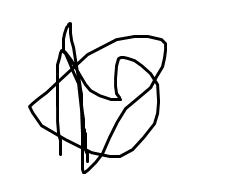 S/NPARAMETERRESPONSE LEVELRESPONSE LEVELRESPONSE LEVELS/NPARAMETERYES(5 points)NO(0 points)NOTSURE(3points)1Are you learning valuable information?yes2Are the explanations of concepts clear?yes3Is the Instructor’s delivery engaging?notsure4Are there enough helpful practice activities?no5Was the course description accurate?yes6Is the instructor knowledgeable about the topic?yesTOTAL SCORETOTAL SCORE2003FINAL REMARKSFINAL REMARKS232323EXCELLENT (5POINTS)EXCELLENT (5POINTS)FAIR (3 POINT)FAIR (3 POINT)POOR (0 POINTS)POOR (0 POINTS)